HL7 CDS WG Conference Call15 February 2019, 4-4:30pm US ETAttendees: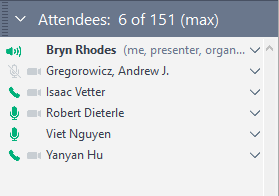 [ ] Denisha Abrams[ ] Tomasz Adamusiak[ ] Kurt Allen[ ] Brian Alper[ ] Rita Altamore[ ] Michael Altmann[ ] Joel Amoussou[ ] Lisa Anderson[ ] Chad Armstrong[ ] Noam Arzt[ ] Rebecca Baker[ ] Kimberly Balliet[ ] Jennifer Barrett[ ] Cynthia Barton[ ] Bilal Baydoun[ ] Louis Bedor[ ] Anna Bentler[ ] Swapna Bhatia[ ] Jaspreet Birk[ ] Bridget Blake[ ] Mike Bohl[ ] Chris Bontempi[ ] Keith Boone[ ] Joe Bormel[ ] Aziz Boxwala[ ] Richard Boyce[ ] Thompson Boyd [ ] Bruce Bray[ ] Jennifer Brush[ ] Yiscah Bracha[ ] Bruce Bray[ ] Jennifer Brush[ ] Russell Buchanan[ ] Nathan Bunker[ ] Anna Burchfield[ ] Susan Campbell[ ] Hector Cariello[ ] Bob Carmichael[ ] Lizzie Charbonneau[ ] Daryl Chertcoff[ ] Julia Chan[ ] Quinn Chen[ ] Myung Choi[ ] Alex Connor[ ] Lorraine Constable[ ] Sarah Corley [ ] Angela Crovetti[ ] Jacob Crump[ ] Clayton Curtis[ ] Nathan Davis[ ] Michael DeFerrari[ ] Guilherme Del Fiol[ ] John C. DeLong[ ] Paul Denning[ ] Michael Denton[ ] Robert Dieterle[ ] Gay Dolin[ ] India Duncan[ ] Karen Eberhardt[ ] Floyd Eisenberg[ ] Richard Esmond[ ] Maria Esquela[ ] Elitsa Evans[ ] Seena Farzaneh[ ] Angela Flanagan[ ] Pavla Frazier[ ] Robert Freimuth[ ] Emory Fry[ ] Krishna Gazula[ ] Guy Ginton[ ] Carol Graham[ ] Matthew Greene[ ] Michael Guarnaccia[ ] Varadraj Gurupur[ ] Marc Hadley[ ] Shirin Haider-Zaidi[ ] Claudia Hall[ ] Steven Hardy[ ] Peter Haug[ ] Yan Heras[ ] Bas van den Heuvel[ ] Brent Hill[ ] Lindsey Hoggle[ ] Yanyan Hu[ ] Stan Huff[ ] Steve Hufnagel[ ] Vojtech Huser[ ] Bob Hussey [ ] Andrew Iskander[ ] Jesse James[ ] Lenel James[ ] Robert Jenders[ ] Allen Johnson[ ] Chris Johnson[ ] Ken Kawamoto[ ] Rosemary Kennedy[ ] Lester Keeper[ ] Jae Kim[ ] Bill Kleinebecker[ ] Stephanie Klepacki[ ] Paul Knapp[ ] Ryan Knepp[ ] Mark Kramer[ ] Adam Kroetsch[ ] Thomson Kuhn[ ] Polina Kukhareva[ ] Tammy Kuschel (LaFavor)[ ] Sweta Ladwa[ ] Charles Lamb[ ] Peter Lamb[ ] Robert Lario[ ] Cindy Larson[ ] Eric Larson[ ] Oliver Lawless[ ] Preston Lee[ ] Victor Lee[ ] David Lobach[ ] Bill Lord[ ] Genny Luensman[ ] Rick Maguire[ ] Josh Mandel[ ] Chris Markle[ ] Stacey Marovich[ ] Brett Marquard[ ] Jason Mathews[ ] Christy May[ ] Jim May[ ] Zachary May[ ] Henry Mayers[ ] Rob McClure[ ] Ashley McCrea[ ] Lloyd McKenzie[ ] Clem McDonald[ ] Charlie Mead [ ] Chris Melo[ ] William Michaels[ ] Linda Michaelson[ ] Chris Millet[ ] Maiko Minami[ ] Bernadette Minton[ ] Sue Mitchell[ ] Chris Moesel[ ] Khadija Mohamed[ ] Mark Monterastelli[ ] Alicia Morton[ ] Raj Muthukkannan[ ] Claude Nanjo[ ] Lisa Nelson[ ] Craig Newman[ ] Viet Nguyen[ ] Jared Nichols[ ] Sam Nicolary[ ] Tom Oniki[ ] M’Lynda Owens[ ] Varsha Parekh[ ] Jamie Parker [ ] Birju Patel[ ] Reshma Patel[ ] Branis Pesich[ ] Lynn Perrine[ ] Anne Pollock[ ] Dennis Polling[ ] Vadim Polyakov[ ] Diana L. Proud-Madruga [ ] Chris Pugliese[ ] Joseph (Joe) Quinn[ ] Divya Raghavachari [ ] Nadia Ramey[ ] Stan Rankins[ ] Lori Reed-Fourquet[ ] Thomas Reese[ ] Bryn Rhodes[ ] Virginia Riehl [ ] Mark Roche[ ] Salvador Rodriguez[ ] Martin Rosner[ ] Juliet Rubini[ ] Sarah Ryan[ ] Deidre Sacra[ ] Rob Samples[ ] Brian Scheller[ ] Julie Scherer[ ] Chris Schuler[ ] Rayna Scott[ ] Atanu Sen [ ] Mark Shafarman[ ] Kevin Shekleton[ ] David Shields[ ] Andrew Simms[ ] Julia Skapik[ ] Andrey Soares[ ] Sharon Solomon[ ] Davide Sottara[ ] Raman Srinivasan[ ] Travis Stenerson[ ] Michael Sterly[ ] Greg Stevens[ ] Eileen Storey[ ] Howard Strasberg[ ] Lee Surprenant[ ] Ashley Swain[ ] Elaine Taylor[ ] Rob Thomas[ ] Matthew Tiller[ ] Aldo Tinoco[ ] Sarah Tonn[ ] Rita Torkzadeh[ ] Drew Torres[ ] Bas van den Heuvel[ ] Matt Varghese[ ] Serafina Versaggi[ ] Isaac Vetter[ ] Mary Visceglia[ ] Kavishwar (Kavi) Wagholikar[ ] Jason Walonski[ ] Yunwei Wang[ ] Phillip Warner[ ] Adam Wendt[ ] Ben West[ ] Robin Williams[ ] Missy Willoughby[ ] Darrell Woelk[ ] Tyler Woelk[ ] Cathy Welsh[ ] Su-Hsiu Wu[ ] Patrick Yep[ ] Julia Xu[ ] Shirin Zaidi[ ] Ning ZhMinutes:Chairing: Bryn. Minutes: Bryn.Agenda:Notice of Intent to Ballot for Documentation Templates and RulesReviewed the PSS and NIB:https://confluence.hl7.org/display/DVP/PSS+for+Documentation+Templates+and+Ruleshttps://github.com/HL7/davinci-dtrhttp://www.hl7.org/special/committees/tsc/ballotmanagement/EditNIB.cfm?ballot_document_sdo_id=1048&Action=CreateMotion to approve: Bob Dieterlesecond: Viet Nguyen3 approve, 2 abstain, 0 negative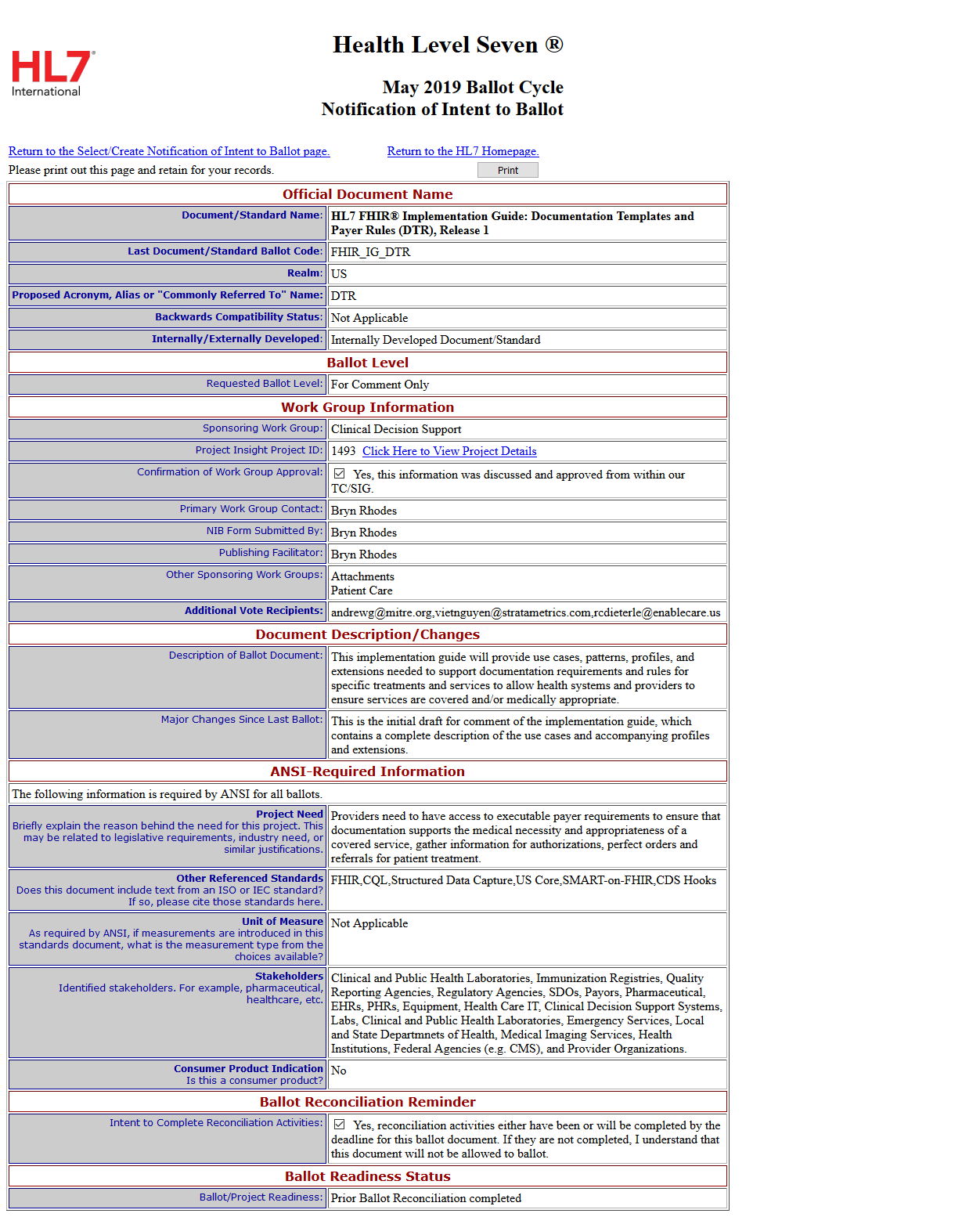 